NORTH YORKSHIRE VCSE LEADERS GROUP Thursday 19 August 2021 2pm- 4pmThe meeting will be recording for typing the notes and then deleted – if anyone has any concerns at the start of the meeting we will not recordAGENDAFuture meeting dates:	Thursday 18 November 2-4pm.Meeting Chair: Caroline O’Neill, Head of Policy and Partnerships, Community First caroline.oneill@communityfirstyorkshire.org.uk 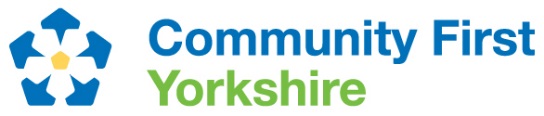 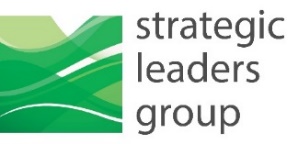 1 Welcome and Introductions - Zoom meeting management Notes from the meeting and presentation - attachedJane Colthup Chief Executive, Caroline O’Neill Head of Policy and Partnerships, Community First YorkshireNYCC Health and Adult Services Transformation Adult Social Care Market contextLouise Wallace, Director of Public Health, NYCCLeadership and Workforce WellbeingLeadership development North Yorkshire VCSE Leadership Hub updateLeadership Mentoring programme Community Renewal Fund leadership developments – announcement from Government expected August Workforce Wellbeing Wellbeing champions and training programme West Yorkshire and Harrogate  Health and Care Partnership and Humber Coast and Vale Health and Care Partnership Wellbeing/Staff Resilience Hubs for colleagues working and volunteering in health and social careCaroline and Bridget Blanchard, Development Manager, Community First YorkshireYork and North Yorkshire LEP - Skills and communities project ideas for the Shared Prosperity Fund 2022 to take forward the LEP Skills Strategy.  Additional paper to follow.  Discussion of:Project ideasHow to generate ideas in an inclusive and collaborative way, both strategically across North Yorkshire and also at a smaller locality levelAllNY Safeguarding Adults Board and Sub-groups Development of VCSE self-assessment safeguarding toolkit.  Volunteers required to provide feedback on the draft Safeguarding training needs surveyCaroline and Liz Lockey, Chief Executive Hambleton Community ActionLocal intelligence sharing and updatesSuch as - organisation and beneficiary issues, looking ahead to the current post-furlough period, staffing, returning volunteers and recruiting new volunteers, what’s working well/less wellAllAny other business – please advise substantive items in advance All